Реконструкция 5-го энергоблока ОП «Южно-Сахалинская ТЭЦ-1», путем установки двух газотурбинных энергоагрегатов ЭГЭС-25ПАПроектная документацияТехнические требования на изготовление и комплектную поставку генераторных распределительных устройств напряжением 10,5 кВ2185-25-001ТТ2022Реконструкция 5-го энергоблока ОП «Южно-Сахалинская ТЭЦ-1», путем установки двух газотурбинных энергоагрегатов ЭГЭС-25ПАПроектная документацияТехнические требования на изготовление и комплектную поставку генераторных распределительных устройств напряжением 10,5 кВ2185-25-001ТТСписок ПриложенийПриложение А - Схема электрическая ЭГРУ и генераторных цепей на напряжении 10,5 кВПриложение Б – Помещение ЭГРУ-10,5 кВ.НАИМЕНОВАНИЕ ЗАКУПАЕМЫХ ТОВАРОВ И УСЛУГПоставка элегазовых генераторных распределительных устройств напряжением 10,5 кВ для энергоагрегатов № 9 и № 10 ОП «Южно-Сахалинской ТЭЦ-1», услуги по шефмонтажу и шефналадке. Далее под термином ЭГРУ подразумеваются генераторные элегазовые распределительные устройства (РУ) напряжением 10,5 кВ и встроенное электрооборудование: выключатель, разъединитель, заземлители, трансформаторы тока, трансформаторы напряжения, ограничители перенапряжения, конденсаторы и пр. указанные в Таблице 5.1 и ЗИП к ним. Комплектность поставки генераторных распределительных устройств представлена в Таблице 6.1.ПОКУПАТЕЛЬ ПАО «Сахалинэнерго». 693020, РФ, г. Южно-Сахалинск, проспект Коммунистический, 43Адрес местонахождения объекта: 693020, РФ, г. Южно-Сахалинск, проспект Коммунистический, 43.ЦЕЛИ И ЗАДАЧИЦельПоставка оборудования генераторных распределительных устройств напряжением 10,5 кВ для энергоагрегатов № 9 и № 10 ОП «Южно-Сахалинской ТЭЦ-1» и оказание услуг по шефмонтажу и шефналадке согласно требованиям настоящей документации и приложению к ней.Задачи, которые должен выполнить Поставщик3.2.1 	Разработка эксплуатационной документации на Оборудование, согласование документации с Покупателем.3.2.2 	Изготовление, поставку на площадку. Комплексная поставка оборудования, материалов и комплектующих, включая ЗИП, должна быть выполнена с транспортировкой до места складирования (DDP (delivered duty paid) в терминологии Инкотермс).3.2.3	 Шефмонтаж для контроля за ходом выполнения монтажных и пусконаладочных работ на поставляемом Оборудовании в соответствии с настоящими Техническими требованиями и приложениями к нему.3.2.4 	Разработка индивидуальной программы приемо-сдаточных испытаний, ее согласование с Покупателем, проведение заводских и приемо-сдаточных испытаний и наладки на месте монтажа.3.2.5 	Техническая подготовка персонала Покупателя для эксплуатации оборудования в объеме указанных требований настоящих ТТ.СУЩЕСТВУЮЩЕЕ ПОЛОЖЕНИЕ И ПРОЕКТНЫЕ РЕШЕНИЯСуществующее положение«Южно-Сахалинская ТЭЦ-1» – структурное подразделение ПАО ««Сахалинэнерго» представляет собой тепловую электростанцию с комбинированной выработкой электроэнергии и тепла. В качестве топлива часть блоков используют уголь, вновь вводимые –природный газ.В настоящее время существующий энергоагрегат 5-го энергоблока Г-5 мощностью 48,5 МВт, напряжением 10,5 кВ выдает энергию в энергосистему 110 кВ через блочный трансформатор Т5-63-110 мощностью 63 МВА, напряжением 121/10,5 кВ.Проектные решенияПроектом реконструкции 5-го энергоблока ОП «Южно-Сахалинской ТЭЦ-1» предусмотрена установка двух газотурбинных энергоагрегатов ЭГЭС-25ПА взамен существующего газотурбинного энергоагрегата ГТУ-5 GE LM 6000 PD SPRINT, который предполагается вывести из эксплуатации и законсервировать. Мощность каждого из вновь устанавливаемых энергоагрегатов равна 25 МВт, номинальное напряжение генератора 10,5 кВ, cos =0,8. Наибольший длительный рабочий ток генератора 1804 А.В цепи предполагаемого к выводу из эксплуатации генератора Г-5 установлено генераторное РУ 10,5 производства Alstom типа FKG2S, состоящее из выключателя, разъединителя, заземляющих ножей, трансформаторов тока и напряжения, ограничителей перенапряжения, конденсаторов.По проекту реконструкции каждый генератор Г-9 и Г-10 новых газотурбинных энергоагрегатов присоединяются к блочному трансформатору через:- кабельную вставку от генератора, - участок пофазно-экранированного токопровода;- элегазовое генераторное распределительноее устройство ЭГРУ-10,5 кВ,- пофазно-экранированный токопровод по типу ТЭНЕ-10-3150-128УХЛ1, которыйв помещении ЭГРУ-10,5 кВ объединяется с соседним генератором и пофазно-экранированным токопроводом по типу ТЭНЕ-10-4000-250УХЛ1, присоединяется к существующему токопроводу, идущему от обмотки низкого напряжения блочного трансформатора. Два присоединенных генератора Г-9 и Г-10, а также блочный трансформатор образуют укрупненный блок.В цепи каждого генератора предполагается установить элегазовое генераторное распределительное устройство ЭГРУ-10,5 кВ, состоящее из выключателя, разъединителя, заземляющих ножей, трансформаторов тока и напряжения, ограничителей перенапряжения, конденсаторов.Схема генераторных цепей на напряжении 10,5 кВ приведена в Приложении А.План расположения ЭГРУ-10,5 кВ приведен в Приложении Б.Общие сведения о климатических условиях ОП «Южно-Сахалинская ТЭЦ-1» расположена в южной части острова Сахалин, в г. Южно-Сахалинск.Зимний период района расположения Объекта длится с ноября по март, весна с апреля по май, лето – июнь-август, осень- сентябрь-октябрьК особым условиям ОП «Южно-Сахалинская ТЭЦ-1» относится 	наличие сейсмического воздействия на площадке установки оборудования 9 баллов по шкале MSK-64.Климатические характеристики района расположения Объекта приведены в Таблице 1.Таблица 1 – Климатические характеристики района расположения Объекта.	ТРЕБОВАНИЯ К ЗАКУПАЕМОМУ ОБОРУДОВАНИЮ И УСЛУГАМОборудование должно быть новым, ранее не использованным и соответствовать техническим требованиям Покупателя. Под «новым» следует понимать оборудование, которое не было в употреблении, не проходило ремонт, в том числе восстановление, замену составных частей, восстановление потребительских свойств.Закупаемая продукция должна быть укомплектована комплектом ЗИП в объеме необходимом для обеспечения безаварийной эксплуатации в течение гарантийного срока и на пять лет послегарантийной эксплуатации. В составе передаваемой эксплуатационной документации должна быть спецификация комплектов ЗИП.Шефперсонал должен быть обеспечен Участником по письменной заявке Заказчика на основании графика проведения монтажных и пусконаладочных работ. Участник обязан обеспечить работу шефперсонала в привязке к графику выполнения монтажных и пуско-наладочных работ, т.е., при необходимости, работа в условиях продленного рабочего дня, в выходные и праздничные дни.В период проведения шефмонтажных и шефналадочных работ подготовить эксплуатационный персонал к работе с поставляемым Оборудованием на Объекте Покупателя, согласно условий настоящих ТТ и Договора.В соответствии с настоящими техническими требованиями на ОП «Южно-Сахалинская ТЭЦ-1» должны быть поставлены для двух генераторов элегазовые распределительные устройства напряжением 10,5 кВ с комплектующим оборудованием.Генераторные элегазовые распределительные устройства предназначены для включения на параллельную работу с сетью генераторов блоков № 9 и № 10 мощностью  по 25 МВт, отключения их от сети, обеспечения длительного протекания и отключения токов нормального режима работы генераторов, обеспечения протекания в течении нормированного времени и отключения токов анормальных режимов (асинхронного режима, повышение напряжения, сверхтоков короткого замыкания) в целях предотвращения развития и ликвидации аварийных режимов работы генераторов.В состав каждого генераторного распределительного устройства входят выключатель, разъединитель, заземлители, конденсаторы, трансформаторы тока и напряжения, а также шкаф управления генераторным РУ в составе аппаратуры системы управления и системы мониторинга выключателя. Оборудование генераторного РУ должно выполнять следующие функции:включение и отключение токов нагрузки;включение и отключение токов короткого замыкания в цепях генераторов;включение и отключение токов в неполнофазных режимах;длительная работа в номинальном режиме;создание видимого разрыва силовой цепи;заземление генераторных цепей со стороны генератора и со стороны блочного трансформатора в ремонтных режимах;управление коммутационной аппаратурой (выключатель, разъединитель, заземлители);сигнализация состояния, неисправности, аварий оборудования оборудования генераторного РУ;мониторинг, включая контроль технологических и электрических параметров;обмен (передача / приём) информацией с АСУ ТП ТЭЦ.Присоединение генераторного ЭГРУ со стороны блочного трансформатора и со стороны генератора выполняется пофазно-экранированными токопроводами по типу ТЭНЕ-10-3150-128У1. Узлы стыковки с токопроводами должны быть согласованы с Заказчиком, Поставщиком токопроводов и Генпроектировщиком.Все работы по проектированию, изготовлению, поставке, заводские испытания генераторных распределительных устройств со встроенным оборудованием должны проводиться в соответствии с требованиями данной документации. Схема ЭГРУ и генераторных цепей на напряжении 10,5 кВ приведена в Приложении А. Технические требования к генераторным распределительным устройствам напряжением 10,5 кВ и комплектующему оборудованию приведены в Таблице 5.1Таблица 5.1 Технические требования к генераторным распределительным устройствам напряжением 10,5 кВКОМПЛЕКТНОСТЬ ПОСТАВКИ ЭГРУ-10,5 кВ В объем поставки входит оборудование, указанное в таблице 6.1Таблица 6.1ТРЕБОВАНИЯ К СИСТЕМЕ МОНИТОРИНГА ОБОРУДОВАНИЯ ЭГРУ Система мониторинга ЭГРУ предназначена для контроля состояния оборудования генераторных выключателей, включая коммутационное оборудование и привода. Также система производит расчет остаточного ресурса, диагностирование оборудования комплекса генераторного включателя и предупреждает о необходимости проведения технического обслуживания и ремонта выключателя и оборудования комплекса в целом.  Система мониторинга ЭГРУ в составе- микропроцессорный электронный блок (модуль мониторинга),- ПО,- внешнюю панель управления с дисплеем,- комплект датчиков контроля, сигнализации и мониторинга, комплект кабельных линии связи к трансформаторам тока и датчикам,- интерфейсы связи по сети RS485 с САУ энергоагрегата, АСУ ТП и АРМ.Система мониторинга ЭГРУ должна поставляться комплектно в составе шкафа управления.Система мониторинга ЭГРУ обеспечивает выполнение следующих основных функций: 1. Контроль состояния элегаза (SF6):• контроль плотности элегаза;• расчет точки сжижения;• расчет уровня утечки;• определение тенденции поведения показателя плотности (расчет временидо достижения уровней срабатывания сигнализации).2. Контроль рабочих операций:• формирование дискретных сигналов выключатель«включен\отключен»;• учет количества операций;• измерение и анализ времени срабатывания для операций включения иотключения;• коррекция смещения времени срабатывания в зависимости от температурыи напряжения собственных нужд;3. Контроль тока отключения:• измерение тока перед и во время отключения;• расчет электрического износа контакта и остаточного ресурса работы;• расчет времени горения дуги.4. Контроль гидравлического приводного механизма:• учет количества запусков приводного механизма;• анализ времени повторной подкачки после выполнения коммутационнойоперации;• оценка уровня утечек из гидравлической системы;• оценка КПД подкачки;• гидравлические пороги давления (при наличии датчика гидравлическогодавления);• контроль утечки азота из аккумулятора.5. Контроль собственных нужд и оперативных цепей, самоконтроль:• контроль целостности цепей соленоидов;• контроль наличия напряжения собственных нужд;• контроль температур в ШУ ВВ;• самоконтроль аппаратных устройств блока и подключенных датчиков.6. Сигнализация:• формирование дискретных сигналов аварийной и предупредительной сиг-нализации по факту превышений уставок контролируемыми параметрами.7. Временная синхронизация:• синхронизация с системой единого астрономического времени, либо ссистемой единого времени станции.Комплект датчиков контроля, сигнализации и мониторинга, комплект кабельных линий связи входят в состав поставки ЭГРУ и уточнятся поставщиком системы. Установка датчиков определяется поставщиком системы.Соединительные кабели, установленные между полюсами для подключения датчиков должны быть типа «экранированной витой пары» с экранирующей оплеткой. Заземление экранов кабелей должно быть выполнено с обоих концов кабелей.Питание системы мониторинга – 220В, 50 Гц.ТРЕБОВАНИЯ К ШКАФУ УПРАВЛЕНИЯВ шкафах управления должно быть расположено оборудование системы управления поставляемыми коммутационными аппаратами, состоящее из всех необходимых устройств и аппаратуры для ручного местного, дистанционного и автоматического управления, устройств защит, блоков питания и другого оборудования. В шкафах должны быть организованы цепи управления, блокировки, сигнализации. Аппаратура ручного управления (режимные ключи, ключи управления, кнопки), измерительные приборы, устройства местной сигнализации должны располагаться за дверцей шкафа управления. На фасаде шкафов управления ЭГРУ должна быть изображена однолинейная электрическая мнемосхема со световой индикацией положения коммутационных аппаратов. Все элементы электротехнического оборудования на мнемосхеме должны иметь обозначения (оперативную маркировку, согласованную с Заказчиком) Все шкафы управления должны быть изготовлены с односторонним обслуживанием.Степень защиты IP-55, окраска светло-серого цвета типа RAL 7035.Климатическое исполнение и категория размещения У4 в соответствии с           ГОСТ 15150-69 Подвод кабелей к шкафу (сверху или снизу) уточнятся с Генеральным проектировщиком. Шкафы должны быть снабжены сальниками соответствующего размера в достаточном количестве и необходимым запасом, сечение кабеля должно быть уточнено с Генеральным проектировщиком.Для освещения внутри шкафа предусмотреть светильники, которые управляются конечным выключателем полностью закрытой двери.В шкафах предусмотреть антиконденсатные обогреватели, для управления обогревателями – термостат.В каждом шкафу должна быть установлена спаренная электрическая розетка с заземляющим контактом с номинальным напряжением 230 В переменного тока и рабочим током 10А для питания дополнительного оборудования и инструмента при монтаже, наладке и проверках.Вся внешняя и внутренняя проводка должна быть выполнена медными кабелями с сечениями жил не менее 1,5 мм.кв. внутренний монтаж шкафа выполняется проводом сечением 1,0 мм,кв. за исключением цепей тока, напряжения и силовых цепей. с ПВХнг-LS изоляцией с применением экранов там, где это необходимо.Вся аппаратура, установленная в шкафах, должна быть рассчитана на термическое и динамическое действие токов короткого замыкания в данной точке сети электроснабжения. Уровень токов короткого замыкания сообщается Генеральным проектировщиком после получения значений мощностей электродвигателей, уставленных на оборудовании.В шкафах должны быть предусмотрены клеммы для подключения контрольных кабелей и кабелей освещения с медными жилами, сечением жил 2,5 мм2.Соединение оборудования и укладка проводов внутри шкафа должны быть выполнены таким образом, чтобы возможность их повреждения была минимальной.Аппаратура, требующая заземления, металлические конструкции шкафа, экраны кабелей должны быть соединены с медной шиной заземления, установленной внутри шкафа. Конструктивное исполнение шкафа должно обеспечить доступ обслуживающего персонала к внутренним элементам как с внешней (лицевой) стороны, так и с внутренней стороны. Для возможности обслуживания внутренних элементов должен быть обеспечен необходимый уровень освещенности. Измерительные, сигнальные приборы и индикаторы должны быть расположены на видных местах и легко доступны в соответствии с ГОСТ 12-200.049.Замки дверей шкафного оборудования должны иметь надежный механизм, защищающий от несанкционированного доступа. Количество «мастер – ключей» должно соответствовать количеству шкафов.Каждый шкаф должен иметь табличку из износостойкого материала с наименованием и обозначением по принятой на станции системе обозначений (Согласовывается с Заказчиком). К каждому аппарату внутри шкафа выполнить надпись с обозначением аппарата по схеме.Шкаф должен иметь шину заземления и болт заземления. В шкафу выполнить заземление экранов контрольных кабелей, металлических корпусов аппаратуры. Выполнить подключение металлических частей шкафа к шине заземленияТРЕБОВАНИЯ К ИСПЫТАНИЯМ	Методики испытаний и проверок ЭГРУ и комплектующего оборудования должны соответствовать требованиям нормативных документов, приведенных в разделе 10 данного документа, а также требованиям стандарта СТО 34.01-23.1-001-2017 «Объем и нормы испытаний электрооборудования».9.1. Поставщиком оборудования должны выполняться испытания: типовые испытания, приемо-сдаточные заводские испытания, а также испытания при сдаче в эксплуатацию после монтажа и наладки в соответствии с требованиями стандартов ГОСТ Р 52565; IEC 62271-1, IEC 62271-100, IEC/IEEE 62271-37-013, IEEE-C37.013, для распределительных устройств и выключателей и в соответствии с заводской инструкцией по эксплуатации.9.2. 	При сдаче-приёмке поставляемого оборудования Изготовитель обязан подтвердить соответствие этого оборудования требованиям настоящих технических требований Заказчика, технической документации Поставщика, положениям стандартов, условиям договора.9.3.	 Перед проведением приёмо-сдаточных испытаний каждое ЭГРУ должно быть подвергнуто наружному осмотру и проверке на соответствие рабочим чертежам.9.4.	 Перечень заводских испытаний и испытаний на месте монтажа Поставщик приводит в конкурсной документации и согласовывает его с Заказчиком при заключении контракта.9.5.	 В конкурсной заявке Поставщик представляет в необходимом объеме результаты (протоколы) проведенных ранее типовых испытаний и сертификаты, выполненные согласно требованиям ГОСТ или МЭК (IEC). Результаты испытаний должны подтверждать, что поставляемое оборудование соответствует техническому заданию.9.6. 	Приемо-сдаточные заводские испытания производятся на заводе на собранном оборудовании перед его отправкой, на каждом ЭГРУ.9.7. 	Протоколы заводских испытаний и испытаний на месте монтажа предъявляют Заказчику. Приемо-сдаточным испытаниям подвергается каждое ЭГРУ.Должна быть выполнена проверка комплектности поставки.Если при испытаниях хотя бы один из параметров не будет соответствовать требованиям, повторные испытания, после устранения причины возникновения дефектов, проводят по пунктам несоответствия.ПЕРЕЧЕНЬ ДЕЙСТВУЮЩИХ НОРМАТИВНЫХ ДОКУМЕНТОВРазработка ЭГРУ-10,5 кВ должна вестись с учетом требований следующих документов:•	Настоящие технические требования;•	ГОСТ 2.601-2013 Единая система конструкторской документации (ЕСКД). Эксплуатационные документы;•	ГОСТ 2.610-2006 Единая система конструкторской документации. Правила выполнения эксплуатационных документов;•	ГОСТ 1516.3-96 Электрооборудование переменного тока на напряжение от 1 до 750 кВ. Требования к электрической прочности изоляции;ГОСТ Р 55194-2012 Электрооборудование и электроустановки переменного тока на напряжение от 1 до 750 кВ. Общие методы испытаний электрической прочности изоляции;•	ГОСТ 15150-89 Машины, приборы и другие технические изделия. Исполнения для различных климатических районов. Категории, условия эксплуатации, хранения и транспортирования в части воздействия климатических факторов внешней среды;•	ГОСТ 23216 78 Изделия электротехнические. Хранение, транспортирование, временная противокоррозионная защита, упаковка. Общие требования и методы испытаний (с изменениями).ГОСТ 8865-93 Системы электрической изоляции. Оценка нагревостойкости и классификация;ГОСТ 14254 Степени защиты, обеспечиваемые оболочками (код IP);ГОСТ Р 52565 Выключатели переменного тока на напряжения от 3 до 750 кВ. Общие технические условия;илиIEC/IEEE 62271-37-013 High-voltage switchgear and controlgear –  Part 37-013: Alternating-current generator circuit-breakers; IEEE Std C37.013-1997 Высоковольтные генераторные выключатели переменного тока, номинальные данные которых базируются на симметричных токах ГОСТ 54149-2010 Электрическая энергия. Совместимость технических средств электромагнитная. Нормы качества электрической энергии в системах электроснабжения общего назначенияГОСТ IEC 61000-4-4-2016   Электромагнитная совместимость (ЭМС)ГОСТ 30546.1-98 Общие требования к машинам, приборам и другим техническим изделиям и методы расчета их сложных конструкций в части сейсмостойкостиГОСТ Р 52726-2007 Разъединители и заземлители переменного тока на напряжение свыше 1кВ и приводы к ним. Общие технические условия	ГОСТ 7746-2015	 Трансформаторы тока. Общие технические условия.	ГОСТ 1983-2015	 Трансформаторы напряжения. Общие технические условия.ГОСТ Р 58669-2019 Единая энергетическая система и изолированно работающие энергосистемы. Релейная защита. Трансформаторы тока измерительные индуктивные с замкнутым магнитопроводом для защиты;	ГОСТ IEC 61869-1-2015	 Трансформаторы измерительные. Часть 1. Общие требования	ГОСТ IEC 61869-3-2012 	Трансформаторы измерительные. Часть 3. Дополнительные требования к индуктивным трансформаторам напряжения 	ГОСТ Р 52725-2021 Ограничители перенапряжений нелинейные для электроустановок переменного тока напряжением от 3 до 750 кВ. Общие технические условия;IEC 62271-4-2013 Аппаратура коммутационная и механизмы управления высоковольтные. Часть 4 Применение и обращение с гексафторидом серы (SF6) и его смесямиГОСТ 21130-75 Зажимы заземляющие и знаки заземления. Конструкция и размеры;ГОСТ 12.2.007.0-75 Система стандартов безопасности труда. Изделия электротехнические. Общие требования безопасности;ГОСТ 12.2.003-91 Система стандартов безопасности труда. Оборудование производственное. Общие требования безопасности;ГОСТ 23216-78 Изделия электротехнические. Хранение, транспортирование, временная противокоррозионная защита, упаковка. Общие требования и методы испытаний	Могут быть применены и другие международно-принятые стандарты, которые гарантируют эквивалентное или лучшее, чем в установленных стандартах, выполнение работы, описанное отдельными разделами, касающимися разнообразия оборудования, также могут использоваться, однако основные касающиеся различия пункты должны быть чётко указаны.Изготовитель должен ясно указать в своей заявке определенные стандарты, в соответствии с которыми будут выполнена его работаТРЕБОВАНИЯ К ОБЪЕМУ СОПРОВОДИТЕЛЬНОЙ ДОКУМЕНТАЦИИ11.1. Состав документации, представляемый Поставщиком вместе с Предложением, должен включать:-полный перечень поставляемого оборудования и материалов с указанием границ поставки между Поставщиком и Заказчиком;-описание силового оборудования с приложением однолинейной схемы соединений, установочных чертежей, перечня узлов и материалов, технических характеристик, каталогов;-компоновочные чертежи, включая планы и разрезы с указанием размещения поставляемого оборудования; -описание работы устройств системы управления и системы мониторинга ЭГРУ, шкафа управления, инструкции по эксплуатации системы управления и системы мониторинга комплекса оборудования генераторного выключателя;-принципиальные электрические схемы, перечень аппаратуры управления, сигнализации, контроля и мониторинга, а также датчиков контроля и мониторинга, включая технические характеристики аппаратуры шкафа управления;- габаритно-установочные размеры шкафа управления;-перечень проведенных типовых испытаний;-перечень специального инструмента и оборудования, необходимого для монтажа, испытаний и эксплуатации (с указанием цен);-перечень запасных частей и расходуемых материалов на период монтажа, наладки и на гарантийный период эксплуатации;-перечень рекомендуемых запасных частей и расходуемых материалов на 10-летний послегарантийный период (с указанием цен);-перечень отклонений (изменений) от требований на поставку;-референц-лист на поставленное ранее аналогичное оборудование;-представить на конкурсе перечень услуг и стоимость по сервисному обслуживанию ЭГРУ.11.2. Состав документации, входящей в объем поставки каждого ЭГРУ, должен включать:- спецификации с приведением полного состава поставляемого оборудования и разделением границ поставки между Поставщиком и Заказчиком;- паспорта на каждый вид комплектующего оборудования, включая технические характеристики оборудования;- комплект подробных инструкций по транспортированию, разгрузке, хранению, монтажу, вводу в эксплуатацию и эксплуатации оборудования и системы мониторинга, содержащий чертежи, схемы и фотографии, иллюстрирующие все этапы установки и сборки оборудования и их специфику;- компоновочные, габаритные и установочные чертежи оборудования с указанием размеров, весовых характеристик и свободного пространства, необходимого для монтажа и ремонта оборудования;-описание работы устройств системы управления и системы мониторинга ЭГРУ, шкафа управления, инструкции по эксплуатации системы управления и системы мониторинга комплекса оборудования генераторного выключателя;-принципиальные электрические схемы, схемы клеммников вешних кабельных связей шкафа управления, перечень аппаратуры управления, сигнализации, контроля и мониторинга, а также датчиков контроля и мониторинга, включая технические характеристики и паспорта аппаратуры шкафа управления;- монтажные схемы и клеммники рядов зажимов, интерфейсы внешних связей шкафа управления;- габаритно-установочные размеры шкафа управления;- согласованные с Заказчиком чертежи главных видов (фасадов) шкафа управления и мест установки шкафа управления, - схемы табличек с паспортными данными;- технические каталоги комплектующего оборудования;- перечни устройств и приспособлений, необходимых для установки и эксплуатации поставляемого оборудования;- перечень и объем испытаний, проводимых на заводе и на месте установки, а также протоколы всех испытаний;- ведомость ЗИП;- ведомость эксплуатационных документов.Сроки передачи технической документации, а также объём документации, включая перечень ЗИП, должны быть согласованы на стадии заключения Контракта на поставку оборудования Заказчиком и Генпроектировщиком.Документация передается на каждое ЭГРУ, на русском языке. -Объем документации уточняется в процессе проектирования. Заказчик вправе потребовать от Подрядчика представления дополнительной документации.	Документация передается на каждое ЭГРУ и комплектующее оборудование, на русском языке в следующем количестве:Заказчику: - в 3 (трех) экземплярах на бумажном носителе, из которых не менее 1 (одного) экземпляра в оригинале и 1 (одном) на электронном носителе в форматах rtf, doc, docx, xls и/или xlsx для документов с текстовым содержанием; dwg и/или dwx для документов с графическим содержанием.Каждый том оригинала и копии конструкторской и рабочей документации должен быть прошит, заверен печатью и подписью руководителя, страницы пронумерованы. Все экземпляры томов копий документации должны быть заверены печатью организации «Копия верна»	На всех этапах разработки и согласования документация имена файлов томов, сшивов чертежей должны соответствовать названию документации, представленной на бумажных носителях.Электронная версия документации должна соответствовать ведомости основного комплекта конструкторской и рабочей документации, и комплектоваться отдельно по каждому тому.ТРЕБОВАНИЯ К ТРАНСПОРТИРОВКЕ И ХРАНЕНИЮЭГРУ и комплектующее оборудование должны транспортироваться на площадку строительства ОП «Южно-сахалинская ТЭЦ-1», располагаемой по адресу: 693020, РФ, г. Южно-Сахалинск, пер Энергетиков 1Транспортные габариты и веса, а также транспортная схема должны быть согласованы с Заказчиком.Каждая транспортируемая единица должна быть снабжена транспортной маркировкой в соответствии с ГОСТ 14192 «Маркировка грузов», содержащей:	манипуляционные знаки;	основные, дополнительные и информационные надписи.Место и способ нанесения маркировки принимается согласно конструкторской документации предприятия-изготовителя.Для контроля условий транспортировки каждая транспортируемая единица должна быть снабжена электронным регистратором данных о недопустимых отклонениях, связанных с ударами, вибрацией, недопустимой температурой (шок-индикатором). Прибор должен регистрировать воздействия по трём координатам для обеспечения полноценной картины мониторинга и иметь корпус в пыле- и влагозащитном исполнении.В каждое грузовое место должен быть вложен упаковочный лист, содержащий перечень упакованных частей, а в первое по номеру место, кроме того, – комплект эксплуатационной документации.Через каждые 12 месяцев, включая и время нахождения оборудования в пути, должен производиться технический осмотр оборудования, а в случае необходимости – его переконсервация. Срок действия консервации, способы хранения и переконсервации оборудования должны соответствовать требованиям инструкции Изготовителя.Повреждение окраски, консервации и упаковки оборудования в процессе транспортирования и выгрузки должны быть устранены сразу же после выгрузки оборудования.Требования к хранению ЭГРУ и комплектующего оборудования должны приниматься в соответствии с ГОСТ 23216.Категория упаковки составных и запасных частей, конструкция и тип ящиков в зависимости от механических и климатических воздействий при транспортировании и хранении должны обеспечивать их сохранность во время транспортирования и хранения.СРОКИ ПОСТАВКИ2 комплекта ЭГРУ-10,5 кВ, включая соответствующее комплектующее оборудование и материалы, согласно Таблице 6.1, для нужд ПАО «Сахалинэнерго», ОП «Южно-сахалинская ТЭЦ-1» должны быть поставлены на склад Заказчика не позднее 15.12.2023.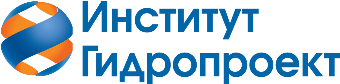 Акционерное общество
«Проектно-изыскательский 
и научно-исследовательскийинститут
 «Гидропроект» имени С.Я.Жука»Заказчик: ПАО «Сахалинэнерго» Договор: № САХ-22/1213 от 07.10.2022 гИзм.№ док.Подп.ДатаАкционерное общество
«Проектно-изыскательский 
и научно-исследовательскийинститут
 «Гидропроект» имени С.Я.Жука»Заказчик: ПАО «Сахалинэнерго»№п/пНаименование параметраЗначение1231.1Сейсмичность района установки согласно СП 14.13330.20149 баллов по шкале MSK-641.2Абсолютная отметка Объекта площадки над уровнем моря, мне более 100 м 1.3Температура воздуха, ºСабсолютная минимальная температура воздуха, °Сминус 36абсолютная максимальная температура воздуха, °С+34средняя месячная относительная влажность воздуха наиболее теплого месяца, %87№№ поз.НаименованиеТребуемые характеристикиПредлагаемые характеристикиПредлагаемые характеристикиКоличество, сроки и границы поставки оборудования Количество трехфазных элегазовых генераторных распределительных устройств, компл. 2ИзготовительУказатьСроки поставки2023годУточняется ЗаказчикомГраницы поставкиУзлы присоединения к токопроводам (с двух сторон), включая гибкие связи для присоединения со стороны генератора и со стороны блочного трансформатораОбщие технические данныеТип конструкцииЭлегазовыйЗаводской типУказатьСтандартыIEC 62271-1IEC 62271-100IEEE-C37.013IEC 62271-37-013илиГОСТ Р 52565 –для выклГОСТ 7746 - для ТТГОСТ 1983 для ТНГОСТ Р 52725 для ОПН, Номинальное напряжение сети, кВ10,5Наибольшее длительно допускаемое напряжение сети, кВ12Класс напряжения оборудования генераторного РУ, не менее, кВ10Наибольшее рабочее напряжение оборудования генераторного РУ, не менее, кВ12Номинальная частота, Гц50Номинальный ток, не менее, АНаибольший длительный рабочий ток,- расчетное значение, не менее, А- ЭГРУ 10,5 кВ, не менее, АУказать1804 УказатьНормированное испытательное напряжение:Выдерживаемое напряжение грозового импульса 1,2/50 мкс, кВ (относительно земли и между контактами выключателя), не менее75Выдерживаемое напряжение грозового импульса 1,2/50 мкс, кВ (между контактами разъединителя), не менее 85Испытательное напряжение промышленной частоты (1 мин), кВ (относительно земли и между контактами выключателя), не менее28Испытательное напряжение промышленной частоты (1 мин), кВ (между контактами разъединителя), не менее32Испытательное напряжение промышленной частоты (1 мин), кВ (для вспомогательных цепей и цепей управления)2Условия установки и эксплуатацииВысота над уровнем моря, не более, м100Сейсмостойкость, баллов по шкале MSK-649Диапазон рабочих температур, ºC-25 - +40Внутренняя или внешняя установкаВнутренняяОтопление помещенияДаВентиляция помещенияДаКлиматическое исполнение и категория размещенияУХЛ4 в соответствии с ГОСТ 15150Особенности конструкцииСтепень защиты шкафа управления и приводного механизмане менее IP55в соответствии сГОСТ 14254Степень защиты кожуха ЭГРУ не менее IP55в соответствии сГОСТ 14254Охлаждение естественное/принудительноеРУ должно обеспечивать работу без принудительного охлажденияПрисоединение генераторного РУ со стороны генератора и со стороны трансформатора к пофазно-экранированным токопроводам по типу ТЭНЕ-10-3150-128У1Да(наружный диаметр токопроводов и расстояние между осями фаз согласовываются с Генпроектировщиком и Поставщиком токопроводов)Цвет внешнего покрытия кожуха комплекса и шкафа управленияRAL7035Масса, кг :- полюса генераторного РУ*- шкафа управления*-трехполюсного комплекта*Габаритные характеристикиВысота оси токопровода, (согласовывается дополнительно), мм1200-1250*Межполюсное расстояние (согласовывается дополнительно), мм1000*Габариты РУ: ширина (со шкафом управления), ммглубина, мм высота, мм***Габариты шкафа управления, ШхГхВ, мм*Способ транспортировки РУв полностью собранном виде на опорной раме и со шкафом управления*Транспортные габариты, ШхГхВ, мм*Транспортный вес, кг*Комплект датчиков технологического контроля, включая кабельные связи (экранированные кабели с медными жилами) в объёме поставки оборудования комплексаДаГенераторное РУ должно поставляться комплектно со шкафом управления в составе системы управления и системы мониторинга:ДаШкаф должен быть оснащён мнемосхемой и органами местного управленияорганы управления и местной сигнализации располагаются на дверце шкафа управления, за стеклянной накладной рамкой с замком.Система управления и система мониторинга выполняются в составе шкафа управления, включая аппаратуру питания, защиты, управления, сигнализации состояния и неисправности, контроля привода, технологических и электрических параметров, интерфейсы для связи с АСУ ТП по протоколу МЭК 61850 или МЭК 60870-5-104ДаСистема мониторинга выключателя выполняется в составе шкафа управления, включая   электронный блок (модуль мониторинга) и внешнюю панель управления с дисплеем, первичные преобразователи (датчики), кабельные линии связи, интерфейс связиВ соответствии с требованиями Раздела 7Наличие ключей управления коммутационными аппаратами (включить/отключить) для:-выключателя;- разъединителя;- заземляющего ножа, со стороны трансформатора;- заземляющий нож со стороны генератораНаличие светодиодных индикаторов состояния коммутационных аппаратов (красный - включено, зелёный – отключено):выключателя;- разъединителя;- заземляющего ножа со стороны трансформатора;- заземляющий нож со стороны генератораНаличие ключа выбора режима управления коммутационными аппаратами местный/дистанционный (для управления всеми коммутационными аппаратами).ДаНаличие в схеме управления, блокировки от «прыгания».ДаНаличие в схеме управления входа «дистанционное включение от АУВ»ДаНаличие в схеме управления электрической оперативной блокировки (разъединителя, заземляющих ножей, выключателя) для исключения неправильных действий оперативного персонала.ДаНаличие в схеме управления следующих реле.- реле положения отключено (РПО) с четырьмя группами перекидных, «сухих» контактов;- реле положения включено (РПВ) с четырьмя группами перекидных, «сухих» контактов;- реле команды «отключить» (РКО);- реле команды «включить» (РКВ)Должны быть предусмотрены дискретные сигналы состояния, положения, неисправности оборудования комплекса для передачи во внешние системыДаПредусмотреть оборудование обогрева и освещения шкафа, включая защитный автомат - 16 А, нагреватель с терморегулятором и розетку - 16 А; 220 В 50 Гц;ДаНаличие окон визуального осмотра контактов разъединителя и заземляющих ножейДаНаличие таблички из износостойкого материала с указанием технических параметровДаНаличие таблички из износостойкого материала с оперативным наименованием (наименование согласовываются с Заказчиком)ДаКабель и внутренняя проводка в объёме поставки оборудования комплекса - не поддерживающие горения и не выделяющие вредных веществ, экранированный, с медными жилами, гибкий ДаГарантийный срок, с даты подписания покупателем акта ввода в эксплуатацию оборудования объекта по унифицированной форме КС-11, не менее месяцев60Срок службы до среднего ремонта, лет, не менее*Срок службы, не менее, лет30Срок поставки запасных частей для оборудования, с момента подписания договора на их покупку, не более 6 месяцев (да, нет)ДаПоставка любых запасных частей, ремонт и/или замена любого блока оборудования в течение 20 лет с даты окончания Гарантийного срока осуществляется по соответствующему отдельному договору (да, нет)ДаГенераторное РУ должно соответствовать требованиям: ГОСТ 12.2.007.0-75, ГОСТ 12.2.003-91, Правил по охране труда при эксплуатации электроустановокДаДолжна быть обеспечена возможность безопасного обслуживания вспомогательных цепей и аппаратурыДа	Пожаробезопасность должна обеспечиваться применением нагревостойких и негорючих материалов.ДаМаркировка, упаковка и консервация по ГОСТ 23216-78ДаТаможенная очистка и доставка до места назначения (площадка строительства) осуществляется за счет подрядчика и включено в стоимость оборудованияДаВсе надписи должны быть выполнены на русском языке (да, нет)ДаПроверка комплектности при поставке, монтаж, включение под нагрузку с участием шеф – инженера фирмы-поставщика (да, нет)ДаСрок оказания Шефмонтажных и Шефналадочных услуг, не менее, дней30 (уточняется Заказчиком)Обеспечение в течение гарантийного срока срочного прибытия (не более 72 часов с момента вызова) специалистов сервисного центра с необходимым оборудова-нием, инструментами и запасными частями на объект для выполнения ремонтаДаОрганизация обучения персонала Заказчика эксплуатации оборудования (в том числе системы мониторинга), с выдачей сертификатов (в соответствии с условиями Договора)Указать предлагаемый объем обучения (количество человек/часов обучения на человека по каждому комплектующему оборудованию и системе мониторинга)Заводской типУказатьЗавод изготовитель/странаУказать/УказатьТип трехфазного выключателяЭлегазовыйНоминальный ток, А, не менее2000Наибольший длительный рабочий ток, А*Параметры сквозного тока короткого замыкания:-наибольший пик (ток электродинамической стойкости), не менее, кАмакс190-сквозной ток короткого замыкания (ток термической стойкости), не менее, кА63-время протекания тока термической стойкости, не менее, с.3Расчетное значение периодической составляющей тока к.з., к моменту расхождения контактов (0,039мс) кА- от системы и соседнего генератора, кА36,4- от генератора, кА12,9Расчетное значение апериодической составляющей тока к.з. к моменту расхождения контактов (0,035мс), %- от системы и соседнего генератора, %63,0- от генератора, %77,5Номинальный ток отключения короткого замыкания, Iоном, не менее, кА63Номинальный ток отключения тока КЗ со стороны системы и соседнего генератора: -периодическая составляющая, не менее, кА действ63-апериодическая составляющая, не менее, %63*Номинальный ток отключения тока КЗ со стороны генератора:периодическая составляющая. не менее, кА действ25апериодическая составляющая, не менее , %77,5Ток отключения в условиях рассогласования фаз при угле 90°периодическая составляющая, не менее, кА действНе менее 0,5Iономапериодическая составляющая, не менее, %*Номинальный ток включения, наибольший пик, не менее кА190Скорость переходного восстанавливающегося напряжения (ПВН)- КЗ со стороны системы и соседнего генератора, кВ/мкс4,5 - КЗ со стороны генератора, кВ/мкс1,8 - отключение токов нагрузки, кВ/мкс1,2 - отключение токов в условиях рассогласования фаз (90°), кВ/мкс4,1Коэффициент первого гасящего полюса1,5Собственное время отключения (до размыкания контактов), не более, мс35Нормированные коммутационные циклы:-при отключении номинального токаВО-3мин.-ВО-при отключении токов к.з.ВО-30мин.-ВОРесурс по механической стойкости циклов В-tбт-О, не менее10000Ресурс при отключении номинального тока к.з циклов ВО, не менее8Ресурс при отключении номинального тока, циклов ВОУказатьВремена срабатывания выключателя:- собственное время включения (до касания контактов), мсУказатьПолное время отключения, (до погасания дуги) мс УказатьСобственное время отключения (до размыкания контактов), не более, мс34±5Разновременность замыкания контактов полюсов при включении, не более, мс2Разновременность размыкания контактов полюсов при отключении, не более, мc 2Тип приводаПружинно-гидравлическийилигидравлическийКоличество приводов на 3 фазы1Номинальное напряжение питания электродвигателя привода, В=220 Диапазон напряжений, %+10/-20Номинальная мощность электродвигателя привода, ВтУказатьСоленоид включения, шт.1Номинальное напряжение, ВU ном  =220 Диапазон напряжений, %+10/-15Соленоид отключения, шт.2Номинальное рабочее напряжение, ВU ном =220 Диапазон напряжений, %+10/-20Число свободных блок-контактов- HO не менее14- HЗ не менее10Контроль питания (обрыв) цепей соленоида включения и соленоидов отключенияДаНаличие раздельного питания (защитных выключателей) цепи управления соленоида включения СВ, соленоида отключения СО1 и цепи управления соленоида отключения СО2 ДаЗащитные выключатели питания цепей управления должны иметь аппаратуру сигнализации аварийного отключенияДаМеханический указатель включенного и отключенного положенияДаЗащита электродвигателя привода от перегрузки и от токов короткого замыканияДаСчетчик операций включения/ отключенияДаКонструкция привода должна исключать возможность рассогласования действия фаз и возможность самопроизвольного срабатыванияДаПривод выключателя должен:- иметь возможность ручного управления;Да- обеспечивать последовательность операций при отсутствии питания привода О-ВО;Да- иметь запас энергии на цикл не менее О-В-О;Да- иметь разрывную мембрану с направленным выбросом в противоположную сторону от нахождения людей при избыточном давлении элегаза Да- иметь указатель состояния зарядки пружинДаКонтроль длительности работы привода (завода пружины)ДаБлокировка управления выключателем:- блокировка при разряде пружины привода ниже допустимого уровня;Да- блокировка от многократных включений (прыгания);Да- блокировка при рассогласовании полюсов выключателя;Да- оперативная блокировка;Да- блокировка при плотности элегаза ниже критического значения ДаСтрелочный указатель давления элегаза, с нанесенными зонами давления (рабочая, блокировочная, транспортная), шт.1Датчики давления элегаза на каждом полюсе (для блокировки управления включения и отключения), шт.*Сигнализация и измеритель плотности газа, с блокировкой при утечке элегаза (Снижение до первой ступени – сигнал, до второй, критической – запрет управления)ДаЭлегаз(SF6) - номинальное давление заполнения при 20°С (абс.),кПаУказать - величина утечки, от количества газа в выключателе, % в год, не более0,5 - масса элегаза в трех полюсах, кгУказатьКонструкция выключателя:-должна обеспечивать проведение сервисного обслуживания в течение срока службы;Да- должна обеспечивать проведение аварийного ремонта на месте установки выключателя.ДаСрок эксплуатации между капитальными ремонтаминеремонтируемый на протяжении всего срока гарантированного механического или коммутационного ресурсаКоличество трехфазных комплектов на генераторное РУ, шт. 1Ток электродинамической стойкости, не менее кАмакс190Ток термической стойкости, не менее, кА63Время протекания тока термической стойкости, не менее, с.3Ресурс по механической износостойкости, не менее, циклов ВОУказатьТип привода электродвигательныйКоличество приводов на 3 фазы, шт.1Номинальное напряжение электродвигателя привода, частоты 50 Гц, при питании от сети 380/220 В с системой заземления TN-S, ВУказатьНоминальная мощность электродвигателя привода, ВтУказатьЧисло свободных блок-контактов- HO 8- HЗ 8Собственное время Вкл или Откл, не более, с2Механический указатель включенного и отключенного положенияДаЗащита электродвигателя привода от перегрузки и от токов короткого замыканияДаЭлектрическая блокировка управления разъединителем:-блокировка, исключающая подачу напряжения на включенные заземлители;Да-блокировка, исключающая отключение под нагрузкой.ДаКонструкция привода должна:- исключать возможность рассогласования действия фаз;Да- исключать возможность самопроизвольного срабатывания.Да- предусматривать блокировки от ошибочных действий оперативного персонала.ДаКоличество трехфазных комплектов на генераторное РУ, шт. 2Ток термической стойкости (1 с), не менее кА63Длительность тока термической стойкости, не менее, с1Ток динамической стойкости, не менее. кА ампл190Собственное время Вкл или Откл, не более, с2Количество приводов на 3 фазы РУУказатьНоминальное напряжение электродвигателя привода, частоты 50 Гц, при питании от сети 380/220 В с системой заземления TN-S, ВУказатьНоминальная мощность электродвигателя привода, ВтУказатьЧисло свободных блок-контактов- HO 6- HЗ 6Ресурс по механической износостойкости, циклов ВО, не менееУказатьНоминальный ток первичной обмотки, А2000Наибольший длительный рабочий ток первичной обмотки, А*Номинальный ток вторичной обмотки, А1Ток электродинамической стойкости, кА, не менее190Ток термической стойкости, кА, не менее63Время протекания тока термической стойкости, с3Кратковременное (1мин) испытательное напряжение промышленной частоты вторичных обмоток относительно земли и относительно друг друга, кВ3-ТТ-3 10 Г-9 (Г-10):Заводской типУказатьЗавод изготовитель/странаУказать/УказатьКоличество трансформаторов токана генератор/всего, шт.3/6Количество вторичных обмоток4Обмотка СЕ111Номинальная нагрузка, ВА30Класс точности, предельная кратность5PR30Обмотка СЕ112Номинальная нагрузка, ВА30Класс точности, предельная кратность5PR30Обмотка CE113Номинальная нагрузка, ВА10Класс точности0,2SКоэффициент безопасности приборовFS5Обмотка СЕ114Номинальная нагрузка, ВА10Класс точности0,2SКоэффициент безопасности приборовFS5Трансформаторы напряжения (со стороны генератора)ТН-2 10 Г-9 (ТН-2 10 Г-10)ТН-3 10 Г-9(ТН-3 10 Г-10)Количество трансформаторов напряжения (трехфазных групп из трех однофазных трансформаторов) на одно генераторное РУ, шт.2Тип трансформаторов напряжениятрехфазная антирезонансная группа четырехобмоточных ТННоминальное напряжение обмоток- первичной, В10500/3- первой основной вторичной, В100/√3- второй основной вторичной, В100/√3- дополнительной вторичной, В100/3Класс точности / номинальная нагрузка обмоток, /ВА- первой основной вторичной обмотки0,2/30 - второй основной вторичной обмотки0,5/30 - дополнительной вторичной 3P/200Схема соединения обмоток в трехфазной группе- первичнойЗвезда с нулевым выводом- первой основной вторичной обмоткиЗвезда с нулевым выводом- второй основной вторичной обмоткиЗвезда с нулевым выводом-дополнительной вторичной Разомкнутый треугольникКратковременное (одноминутное) испытательное напряжение промышленной частоты вторичных обмоток, кВ3Тип изоляцииЛитаяКласс нагревостойкости изоляцииEКонденсаторы ТипУказатьЗавод изготовитель/странаУказать/УказатьКоличество (со стороны трансформатора) на генераторное РУ, шт.3Ёмкость конденсатора, не менее, нФ50Ограничитель перенапряженияИзготовительЗаводской тип (марка)Соответствие стандартамГОСТ Р 52725-2021IEC-60099Класс напряжения сети, кВ10Наибольшее длительно допустимое рабочее напряжение ОПН, Uнр, кВ действ. 11,5Номинальное напряжение, кВ действ.14,4Номинальный разрядный ток (амплитуда грозового импульса тока 8/20 мкс), А ампл.10000Пропускная способность (амплитуда прямоугольного импульса тока длительностью 2000 мкс), А ампл.. не менее680Остающееся напряжение при импульсном токе на волне 8/20 мкс, с амплитудой- 5 000 А, кВ не более- 10 000 А, кВ не более- 20 000 А, кВ не более33,636,841,3Остающееся напряжение при импульсном токе на волне 30/60 мкс, не более с амплитудой- 250 А, кВ не более- 500 А, кВ не более- 1000 А, кВ не более27,228,129,6Остающееся напряжение при импульсном токе на волне 1/10 мкс, с амплитудой 10 000 А, кВ не более40,1Удельная энергоемкость при воздействии одного импульса тока пропускной способности,  кДж/кВ (UН), не менее4Класс пропускной способности, не менее2Технические требования к конструкции, изготовлению и материаламТок взрывобезопасности, кА, не менее40Тип внешней изоляции (фарфор, полимер)полимерВибростойкость по ГОСТ 17516.1 (группа условий эксплуатации)М6Масса, кг*Параметры, отмеченные «*», должны быть представлены ПоставщикомПараметры, отмеченные «*», должны быть представлены ПоставщикомПараметры, отмеченные «*», должны быть представлены ПоставщикомПараметры, отмеченные «*», должны быть представлены Поставщиком№НаименованиеЕд. измер.Кол-во на 2 агрегата1Элегазовое генераторное распределительное устройство ЭГРУ-10,5 кВ в составе (для одного ЭГРУ):комплект2 1.1один трёхфазный выключатель с приводом(согласно требованиям, Табл.5.1, п.9)комплект11.2один трёхфазный разъединитель с приводом со стороны блочного трансформатора (согласно требованиям, Табл.5.1, п.10)комплект1 (разъединитель/заземлитель с общим приводом)1.3один трёхфазный заземлитель с приводом со стороны блочного трансформатора (согласно требованиям, Табл.5.1, п.11)комплект1 (разъединитель/заземлитель с общим приводом)1.4один трёхфазный заземлитель с приводом со стороны генератора (согласно требованиям, Табл.5.1, п.11)комплект11.5конденсатор (по одному в каждой фазе) со стороны блочного трансформатора (согласно требованиям, Табл.5.1, п.15)шт.31.6трансформатор тока (по одному в каждой фазе) со стороны генератора (согласно требованиям, Табл.5.1, п.п. 12 и 13)шт.31.7трехфазная группа четырехобмоточных трансформаторов напряжения со стороны генератора (согласно требованиям, Табл.5.1, п.14)комплект21.8ограничитель перенапряжения со стороны трансформатора (согласно требованиям, Табл.5.1, п.16)шт.32Комплект опорных стальных, оцинкованных металлоконструкций, анкерные болты и прочие элементы, необходимые для установки оборудованиякомплект2(без анкеров)3Шкаф управления в составе системы управления и системы мониторинга, включая оборудование связи и коммуникации с внешними системами и САУ энергоагрегата, АСУ ТП, а также соответствующие клеммники и интерфейсы для подключения внешних связей комплект24Комплект датчиков технологического контроля, приборов контроля утечки элегаза, защиты, сигнализации и мониторинга оборудования ЭГРУ комплект25Комплект кабельных связей и материалов прокладки в объёме поставки оборудования ЭГРУ, включая привода, трансформаторы тока, датчики контроля, защиты, сигнализации и мониторингакомплект26Узлы присоединения ЭГРУ к токопроводам (включая гибкие связи) со стороны генератора и со стороны блочного трансформаторакомплект47Комплект расходуемых материалов и запчастей оборудования ЭГРУ, включая аппаратуру питания, защиты, управления, сигнализации и мониторинга системы управления и системы мониторинга шкафа управления, а также соответствующие датчики контроля, защиты, сигнализации и мониторинга на гарантийный период эксплуатации (Состав запасных частей ЭГРУ и комплектующего оборудования уточняется на стадии заключения договора поставки по согласованию с Заказчиком)комплект28Комплект сервисного оборудования и материалов, специального инструментакомплект 29Короткозамыкающая перемычка для испытанийшт.110Монтажная траверса и комплект строп для грузоподъемных работ при транспортировке комплекса (при необходимости)шт111Комплект роликов для транспортирования ЭГРУ в помещениикомплект112Баллоны с элегазом (элегаз в объеме, необходимом для нормальной эксплуатации комплекса, а также дополнительный 10% резерв, содержащийся в баллонах)комплект213Комплект технической документации на оборудование комплекса, включая шкаф управления и аппаратуру системы управления и системы мониторинга (согласно требованиям раздела 11)комплект2Таблица регистрации измененийТаблица регистрации измененийТаблица регистрации измененийТаблица регистрации измененийТаблица регистрации измененийТаблица регистрации измененийТаблица регистрации измененийТаблица регистрации измененийТаблица регистрации измененийИзм.Номера листов (страниц)Номера листов (страниц)Номера листов (страниц)Номера листов (страниц)Всего листов (страниц) в док.Номер док.Подп.ДатаИзм.Изменен-ныхЗаменен-ныхНовыхАннулиро-ванныхВсего листов (страниц) в док.Номер док.Подп.Дата